INSTITUCION EDUCATIVA JOAQUIN VALLEJO ARBELAEZPROGRAMA CAMINAR EN SECUNDARIA
PLN DDE APOYOTECNOLOGÍA E INFORMÁTICA GRADO SEXTODocente: Luis QuirozEL EXPLORADOR DE WINDOWSResponder el siguiente cuestionario en un trabajo escrito a mano. Usar hojas tamaño carta rayada. Este trabajo es válido para reponer las notas pendientes.Nota: La fecha de entrega es Viernes 23 de julio, no se aceptan entregas después de esta fecha.¿Qué es el explorador de Windows y cómo se accede a él?¿Cuáles son los elementos que aparecen en el panel izquierdo del  explorador en Windows?Investigue para qué sirven en el explorador de Windows las siguientes teclas de función: F1,  F2, F3, F4, F5, F10, F11.¿Para qué sirve cada uno de los botones que se muestran en la barra de herramientas o barra estándar del explorador?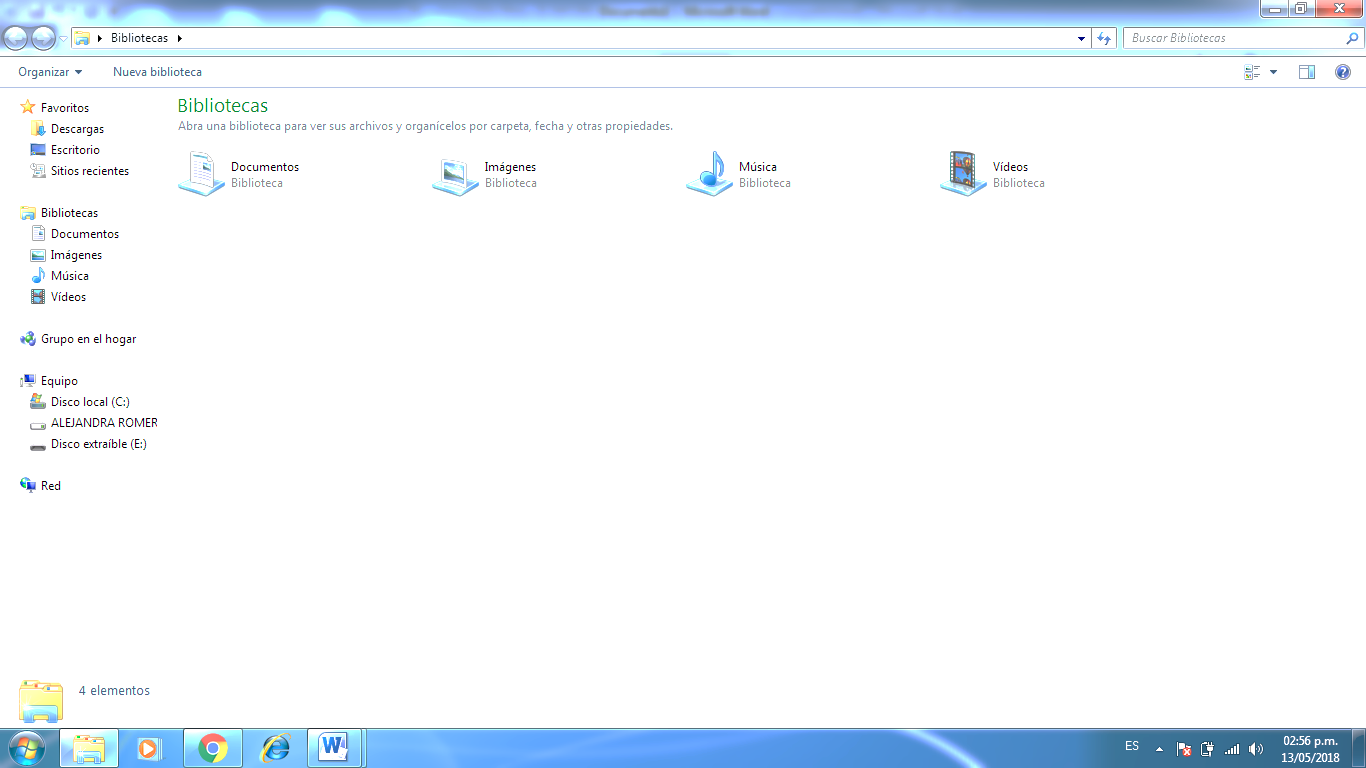 ¿Cuáles son y en qué se diferencian las VISTAS que presenta el explorador?Escriba los pasos para crear una carpeta llamada “prueba” en la unidad C:¿Qué se debe tener en cuenta al nombrar un archivo?¿Cómo se elimina una carpeta o archivo?¿Puedo recuperar un archivo enviado a la papelera de reciclaje? Explique.Escriba los pasos para cambiar el nombre de una carpeta cualquiera.¿Qué es un acceso directo, cómo se crea uno y cómo se diferencia de un archivo?Investigue para qué sirve la extensión de un nombre de archivo y que programa identifican las siguientes extensiones:
 ¿Cómo y para qué se comparte en red una unidad o carpeta? Investigue ¿Cómo y para qué se comprime un archivo? Investigue ¿Cómo y para qué se descomprime un archivo?.xls.doc.mdb.bmp.ppt.txt.zip.html